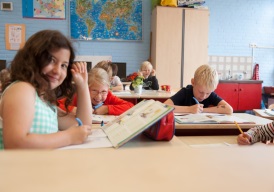 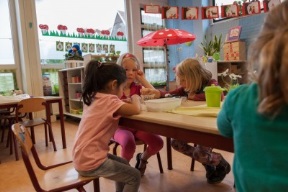 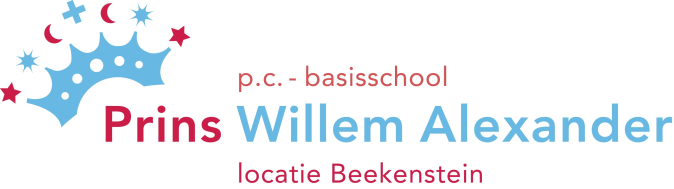 MRNotulen (concept, def vast te stellen 29 september 2020)Datum: woensdag 17 juni 2020, 19.30-20.30 uur (via google meet)Notulen 21 april 2020 (bijlage)Geen aanvullingen op de notulen. Linda deelt de notulen met paar kleine aanpassingen met de directie voor publicatie op de website. CoronaAfscheid groep 8In afgelopen periode is er wat onrust geweest over het afscheid groep 8. Gezien de omstandigheden was een reguliere aanpak niet mogelijk. Verzoek vanuit de MR om na de vakantie het proces te evalueren o.a. over wanneer de ouders te betrekken. De OG van de MR is in gesprek met de OR over de benodigde extra financiën. De MR zal op korte termijn akkoord geven (onderbouwing is vandaag gedeeld) voor extra bijdrage voor dit jaar vanwege eenmalige hogere kosten. Evaluatie directie-MR Corona periodeIn de MR vergadering na de zomer (september) staat een evaluatie gepland over de Corona periode. Hierin worden alle facetten van afgelopen periode meegenomen. Denk aan communicatie, Cito resultaten, betrokkenheid leraren/ school en ook afscheid groep 8. Om huidige bevindingen niet te laten verwateren over de zomer, stuurt Nanja ter voorbereiding op de evaluatie een paar vragen rond vóór de vakantie.Hoe hebben de leraren de afgelopen tijd ervaren en huidige situatie? Rondje ervaring van de juffen over Coronaperiode en weer opstarten van school. Gedeelde ervaring van de leerkrachten is dat het onderwijs goed liep in coronatijd, structuur zat er over het algemeen in. Nu school weer helemaal open is, is het wennen voor veel kinderen en voor de leerkrachten. Iedereen is heel positief over weer naar school gaan. Merkbaar is dat de structuur van school lang weg is geweest.  Kinderen moeten wennen dat de vrijheid van thuis of extra aandacht van papa/ mama er op school niet is. Kinderen zijn druk met elkaar, hebben elkaar gemist. Activiteiten najaar Directie denkt na over de opzet en informatiebijeenkomst bij de start van het komende schooljaar. Schoolreisje voor alle groepen worden nu al verzet naar juni (ipv september)  Uitvraag zomeronderwijs/ verlengde dagen Er komt via het ministerie budget beschikbaar om kinderen bij te spijkeren (verlengde schooldag of zomer onderwijs). Verwachting is dat de achterstanden bij PWA mee zullen vallen. Op de vragenlijst hebben 17 ouders aangegeven voor een verlengde schooldag te willen gaan. Op grond hiervan zal op stichting-niveau een subsidie aangevraagd worden. Voorkeur om invulling aan te geven is een verlengde schooldag op eigen school. Zomerschool zal ism gaan met een aanbieder (scholen geclusterd). Directie informeert de MR als de subsidie toegekend is.  Formatie (zie bijlage)Nanja licht de formatie toe. Feitelijk vinden er geen substantiële wijzigingen plaatst in het aantal fte’s en de gelden. Werkdruk-gelden zijn iets hoger dan vorig jaar. PersoneelMarissa is zwanger en gaat vanaf 15 oktober met verlof. Over de vervanging van Marissa wordt wel nagedacht binnen eigen geleding. Grotendeels zullen de leraren hun huidige groep behouden. Na de studiedagen eind juni worden ouders geïnformeerd. Cito'sSchool heeft besloten ze wel af te nemen. Het team heeft de afgelopen periode hard gewerkt op afstand met de kinderen. De Cito’s geven inzicht in wat de effecten ervan zijn. Cito-kleuters gaat er landelijk uit. Vooruitlopend hierop is ervoor gekozen dat Cito alleen in groep 2 afgenomen wordt bij kleuters waarvan beter inzicht nodig is waar ze staan. School zal de ouders hierover informeren.Schoolgids en InfokaartNanja heeft hierop verder gewerkt maar zin nog niet helemaal gereed. Afspraak is dat Nanja de MR de geupdate versie gestuurd met het verzoek om hier op te reageren. Loden leidingenNanja heeft bevestiging gekregen dat er geen verhoogde loodconcentratie gemeten is in de gymzaal. Zij zal dit ook nog een keer bevestigen in de nieuwsbrief. Vergaderrooster 2020/2021Di 29 septDo 12 novWo 3 febrMa 12 aprDi 8 juniData zijn voor iedereen akkoord. MR PG/ directie denkt na over waarneming van Marissa gedurende haar verlof.Verkeer en gespreid roosterHet valt op dat het druk is rondom de school met auto’s. Hiervoor zijn een aantal redenen genoemd waarvan een deel wel betrekking heeft op het gedrag van ouders.  Nanja zal in de info de ouders nogmaals attenderen om niet met de auto in de straat te parkeren bij halen/ brengen. Ook zal er verzocht worden beter rekening te houden met de met name gespreide ophaal tijden om de druk rond het schoolplein te verminderen. Actielijst MRNr. Actie geformuleerd:ActieUitvoerder van het actiepuntPer wanneer117 juni 2020 Publiceren MR notulen 21 april en 17 juni (concept) op websiteDirectie19 juni217 juni 2020Evaluatie groep 8 afscheid (zie ook punt 3)MR29 september317 juni 2020Evaluatie Corona-periode: uitzetten vragenlijst voor de zomer door directie onder MR ledenDirectie/ MR29 september417 juni 2020Informeren ouders over personele bezetting nieuwe schooljaarDirectieEind juni517 juni 2020Ouders groep 2 informeren over Cito groep 2 (wel/ niet afgenomen)PG MRZsm617 juni 2020Infokaart en Schoolgids:Doorsturen ter beoordeling door MR Directie/ MR2 juli717 juni 2020Uitslag rapport loden leidingen opnemen in InfoDirectieEind juni817 juni 2020Opnemen vakanties en studiedagen in Info (vooruitlopend op Informatiekaart(DirectieEind juni917 juni 2020Vervanging Marissa in PG MRDirectie/ PG MRSeptember1017 juni 2020Verkeersveiligheid en handhaven van gespreide ophaaltijden ivm Corona-maatregelen nogmaals benoemen in InfoDirectieZsm1117 juni 2020Nadenken opzet Informatiebijeenkomsten bij aanvang nieuwe schooljaarDirectieJuni 2020